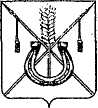 АДМИНИСТРАЦИЯ КОРЕНОВСКОГО ГОРОДСКОГО ПОСЕЛЕНИЯ КОРЕНОВСКОГО РАЙОНАПОСТАНОВЛЕНИЕот 03.04.2014 	   		                                     			  № 269г. Кореновск Об утверждении муниципального списка молодых семей-претендентов на получение социальной выплаты в 2014 году по Кореновскому городскому поселению Кореновского районаВ целях реализации подпрограммы «Обеспечение жильём молодых семей» федеральной целевой программы «Жилище» на 2011 – 2015 годы, утвержденной постановлением Правительства Российской Федерации                     от 17 декабря 2010 года № 1050 «О федеральной целевой программе             «Жилище» на 2011-2015 годы», приказа Департамента по финансовому и фондовому рынку Краснодарского края от 5 мая 2011года № 24а «Об утверждении порядка и условий признания молодой семьи участником подпрограммы «Обеспечение жильем молодых семей» федеральной целевой программы «Жилище» на 2011-2015 годы администрация Кореновского городского поселения Кореновского района п о с т а н о в л я е т:1. Утвердить муниципальный список молодых семей-претендентов на получение социальной выплаты в 2014 году по Кореновскому городскому поселению Кореновского района (прилагается).2. Общему отделу администрации Кореновского городского поселения Кореновского района (Воротникова) официально обнародовать настоящее постановление и разместить его на официальном сайте органов местного самоуправления Кореновского городского поселения Кореновского района в сети Интернет.3. Контроль за выполнением настоящего постановления возложить на заместителя главы Кореновского городского поселения Кореновского района, начальника отдела по гражданской обороне и чрезвычайным ситуациям Ю.В.Малышко.4. Постановление вступает в силу со дня его обнародования. ГлаваКореновского городского поселенияКореновского района                                                                                 Е.Н.ПергунМУНИЦИПАЛЬНЫЙ СПИСОКмолодых семей - претендентов на получение социальной выплаты в 2014 годупо Кореновскому городскому поселению Кореновского районаНачальник отдела архитектуры, градостроительства,имущественных и земельных отношенийадминистрации Кореновского городского поселения  						                		Ю.Н.ЛилаПРИЛОЖЕНИЕУТВЕРЖДЕНпостановлением администрацииКореновского городского поселенияКореновского района от 03.04.2014 №  269№  п/п (молодые семьи) Данные о членах молодой семьиДанные о членах молодой семьиДанные о членах молодой семьиДанные о членах молодой семьиДанные о членах молодой семьиДанные о членах молодой семьиДанные о членах молодой семьиДанные о членах молодой семьиДанные о членах молодой семьиДата постановки на учет в качестве   нуждающегося, признание семьи нуждающейсяДата включения молодой семьи в список участников подпрограммыОрган местного самоуправления, на основании решения которого молодая семья включена в список участников подпрограммыДата присвоения группы инвалидности  члену молодой семьиРасчетная стоимость жильяРасчетная стоимость жильяРасчетная стоимость жильяРамер субсидии, представляемой молодой семье за счет средств местного бюджета (руб.)Рамер субсидии, представляемой молодой семье за счет средств краевого бюджета (руб.)Рамер субсидии, представляемой молодой семье за счет средств федерального бюджета (руб.)№  п/п (молодые семьи) Количество членов семьи  /человекФ.И.О. Гражданство иностранного государства Принадлежность к родствуПаспорт гражданина РФ или свид-во о рождении н/летнего, до 14 летПаспорт гражданина РФ или свид-во о рождении н/летнего, до 14 летЧисло, месяц, год рожденияСвидетель-ство о заключении бракаСвидетель-ство о заключении бракаДата постановки на учет в качестве   нуждающегося, признание семьи нуждающейсяДата включения молодой семьи в список участников подпрограммыОрган местного самоуправления, на основании решения которого молодая семья включена в список участников подпрограммыДата присвоения группы инвалидности  члену молодой семьиСтоимость 1 кв. метра ( руб.)Размер общей площади жилого помещения на семью (кв.м.)Всего (руб.)Рамер субсидии, представляемой молодой семье за счет средств местного бюджета (руб.)Рамер субсидии, представляемой молодой семье за счет средств краевого бюджета (руб.)Рамер субсидии, представляемой молодой семье за счет средств федерального бюджета (руб.)№  п/п (молодые семьи) Количество членов семьи  /человекФ.И.О. Гражданство иностранного государства Принадлежность к родствуСерия, номерКем, когда выданЧисло, месяц, год рожденияСерия, номерКем, когда выданоДата постановки на учет в качестве   нуждающегося, признание семьи нуждающейсяДата включения молодой семьи в список участников подпрограммыОрган местного самоуправления, на основании решения которого молодая семья включена в список участников подпрограммыДата присвоения группы инвалидности  члену молодой семьиСтоимость 1 кв. метра ( руб.)Размер общей площади жилого помещения на семью (кв.м.)Всего (руб.)Рамер субсидии, представляемой молодой семье за счет средств местного бюджета (руб.)Рамер субсидии, представляемой молодой семье за счет средств краевого бюджета (руб.)Рамер субсидии, представляемой молодой семье за счет средств федерального бюджета (руб.)4Гречушников Павел Александрович Гречушникова Светлана Вячеславовна Гречушников Алексей Павлович Гречушникова Наталья ПавловнанетСупруг супруга сын      дочь 0305 №606772 0305 №525830   II-АГ  №565338          IV-АГ 545906ОВД Кореновского района Краснодарского края, 11.11.2004 ОВД Кореновского района Краснодарского края, 13.08.2004, отдел ЗАГС Кореновского района управления ЗАГС Краснодарского края 26.10.2004,  отдел ЗАГС Кореновского района управления ЗАГС Краснодарского края, 15.02.201208.07.1978 23.06.1981 26.10.2004 15.02.2012IV-АГ №545906 Отдел ЗАГС Кореновского района управления ЗАГС Краснодарского края Российской Федерации 15.02.201228.06.201324.07.2013администрация Кореновского городского поселения Кореновского районанет26263721 890 936248186248186165457